PART-TIME FACULTY EXCELLENCE IN TEACHING AWARDPURPOSEAs a means to further the University’s efforts to recognize outstanding faculty and to acknowledge the many and important contributions of the nontenure line faculty, this policy establishes an awards program for recognizing part-time faculty excellence in teaching and outlines a process for selecting and making these awards. This award is intended to recognize instructors who have not historically been eligible for university teaching awards.POLICYOne Part-Time Faculty Excellence in Teaching Award may be given per academic college annually. Each award will consist of a certificate signed by the college dean and a monetary award of $1,000. All faculty members teaching 75% or less FTE in both long semesters of the preceding calendar year, have taught throughout the entire course, and are not employed as an administrator or staff member full time are eligible for these awards, exclusive of those faculty members who have received this award in the preceding three years.PROCEDUREEach college review committee will be composed of the Nontenure Line Faculty Committee (NLFC) members and liaisons for the college; therefore, all departments within the college will have representation. The longest serving college NLFC member will serve as chair of the college selection committee.Should an NLFC member or liaison apply for this award, a nontenure line faculty member from that department will be designated by the NLFC to serve on the selection committee.Application ProcessApplications will be solicited via a faculty-wide email sent by the Faculty Senate. The deadline to submit applications for the 2022 calendar year to the Faculty Senate email is March 24, 2023. The Faculty Senate’s administrative assistant will upload supporting documentation to the Canvas Part-time Teaching Award project site by March 28 for review by the applicant’s college selection committee.Applicants are instructed to follow the guidelines listed below, and to address the Excellence in Part-time Teaching Award rubric (attached) in the application form and documentation. The college selection committee will use this rubric to review submissions.Upon receiving applications, the Faculty Senate will notify respective department chairs, school directors, and college deans.GuidelinesEach applicant must submit supporting documents to the Faculty Senate email account and by doing so, will grant approval to the NLFC to review his or her application materials. All documents will be available only to the committee.  The Faculty Senate will notify chairs and deans of the faculty in their units who have applied for the award.2.	Combine all the following documents in a single pdf, and in this order:Completed application form (following page)Narrative response statement (300-word maximum).  Describe: An innovative teaching strategy you have used or created. A teaching challenge and how you solved it.c.  Texas State CV highlighting teaching development (e.g. teaching workshops, continuing education, curriculum development projects) and accomplishments (e.g. teaching awards, honors)Three written student comments that address teaching effectiveness (e.g. letters, comments from evaluations, emails)One written letter of support from a faculty member in your department3.	Applications that do not include the documentation outlined above or are not submitted by the specified deadlines will not be considered. Ranking of applicants will be based on information in the application materials as applied to the rubric.Committee RecommendationsUpon completion of the college committees’ reviews, the NLFC Chair will submit the committee’s recommendations to the Faculty Senate for endorsement.  Once approved, the NLFC Chair will notify the College Deans of the award recipients.Deans’ Offices ResponsibilitiesThe Deans will send the award announcement letters to recipients and present certificates, or other suitable awards, at the fall college convocation meetings.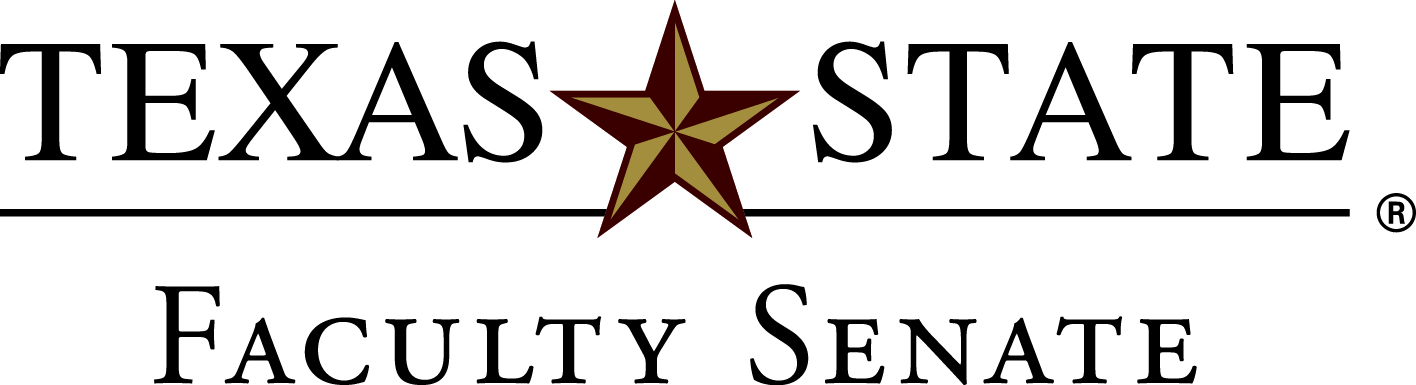 Part-Time Faculty Excellence in Teaching AwardApplication FormName  									  Net ID  			Department  						  College  					Current TXST teaching appointment FTE%  		  Number of long semesters of TXST teaching  		Brief statement (100 – 150 words) of your qualifications for this award:Part-Time Faculty Award for Excellence in Teaching RubricApplicant’s Name:  	Applicant has completed all steps in the application process and has provided all required materials:Yes  			No  	        		Required MaterialsApplication Form (including brief statement of qualifications)Narrative Response Texas State CV Written Student CommentsLetter of Support from faculty memberTeaching Practice Narrative StatementsEvaluator CommentsPossible points 	4	2	0TOTAL   	    (16 points possible)Additional comments / notes:1)  Describe an innovative teaching strategy you have used or created. 2)  Describe a teaching challenge and how you solved it.Teaching Development endeavors cited in CVOngoing professional development cited specific to course needs or teaching improvement.Minimal development cited or is not specific to course or teaching improvement.No professional development or teaching improvement activities cited.Supporting EvidenceStudent Comments & Letter of SupportEvidence of excellent teaching consistent with teaching practices described in the narrativeEvidence of good teaching.  Either missing from application or does not describe good teaching. Teaching Practice #1 Innovative teaching    strategyInnovative teaching strategy clearly described.Description of teaching strategy lacking emphasis of innovation.Teaching strategy not described. Teaching Practice #2Teaching challenge Clear description of teaching challenge and relevant solution/management.Incomplete description of teaching challenge or solution is unclear or not relevant.Teaching challenge or solution not described.